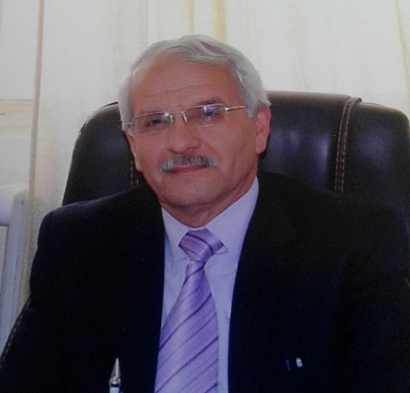 السيرة الذاتية   الاسم: د. تيسير اندراوس سليم الحالة الاجتماعية:  متزوج عنوان العمل:  كلية اربد الجامعية / جامعة البلقاء التطبيقية – الاردن  Al-Balqa Applied University                       هاتف: 7273197    7273196    فاكس : 7254634,5   هاتف المنزل : 02701016  هاتف خلوي  : 0777496140  ص .ب : 720  الحصنعنوان البريد الالكتروني : Tayseer_Andrawes@bau.edu.jo   Tayseer_Andrawes@Yahoo.Comاولا: الشهادات العلمية والمسلكية: -   دكتوراه فئة اولى في الفلسفة والعلوم الإنسانية ، تخصص تكنولوجيا التعليم ، جامعة الروح القدس/ الكسليك / لبنان  1998 بتقدير امتياز .(معادلة من وزارة التعليم العالي – الاردن) عنوان الرسالة :" الكفايات التعليمية اللازمة لاداء مهام العاملين في مجال التقنيات التعليمية في مديريات التربية والتعليم في  الاردن". -  ماجستير تربية، تخصص: تكنولوجيا التعليم ، جامعة اليرموك / الاردن / 1988 . بتقدير جيد جدا عنوان الرسالة : "المعيقات التي تقلل من استخدام الوسائل التعليمية في تدريس منهاج الاجتماعيات  لطلبة المرحلة الثانوية في محافظة اربد. -  دبلوم عالي/ تربية ، تخصص أساليب تدريس ، جامعة اليرموك / الاردن / 1985بتقدير جيد جدا -  بكالوريوس جغرافيا  ، جامعة بيروت العربية ، 1982 بتقدير جيدثانيا: الدورات التدريبية:-  الورشة التدريبية بعنوان(التفكير الابداعي) اشراف الاتحاد العربي 2017  - دورة أساسيات اللغة الانجليزية والمحادثة / كلية اربد الجامعية / 2005-  دورات حاسوبية مبتدئة ومتقدمة ، كلية اربد الجامعية / 2002 و 2003-  دورة ادارة عليا ، معهد الادارة العامة ، جامعة اليرموك / الاردن / 2001 -  دورة تصوير الكتروني وإنتاج أفلام الفيديو / جامعة اليرموك / الاردن /1995ثالثا: الخبرات والرتبة التدريسية :  -    مدرسا في مدارس وزارة التربية والتعليم اعتبارا من 21 / 9 / 1975           وحتى 2 / 10 / 1988  مدرسا في كليات المجتمع التابعة الى وزارة التعليم العالي اعتبارا   من  1988 - 1998.-   اعير الى جامعة البلقاء التطبيقية عضو هيئة تدريس في قسم المكتبات والمعلومات منذ عام 1998         وحتى  عام 2/3/2004 في كلية اربد الجامعية-   رقي الى رتبة استاذ مساعد فئة ب  بتاريخ 23/5/2006.-   نقل الى رتبة استاذ مساعد فئة  ا  بتاريخ  16/1/2014-  رقي الى رتبة استاذ مشارك فئة ب بتاريخ 9/7/2014-   يعمل حاليا مدرسا في كلية اربد الجامعية لمواد تكنولوجيا التعليم وتصميم التدريس والبحث العلمي        وادارة المعرفة والوقت وتصميم وانتاج المواد التعليمية وكيفية  استخدامها وتوظيفها في المواقف التعليمية . -  عمل محاضرا غير متفرغ في كليات وجامعات خاصة لتدريس مواد تكنولوجيا التعليم وتصميم التدريس رابعا:  الخبرات العملية والادارية: - نائب عميد / كلية اربد الجامعية للعام الجامعي 2019 - 2020    - مساعد عميد للشؤون الادارية والمالية/ كلية اربد الجامعية للعام الجامعي   2018 - 2019       - مساعد عميد للشؤون الادارية والمالية/ كلية اربد الجامعية للعام الجامعي   2016 - 2017      - مساعد عميد للشؤون الادارية والمالية/ كلية اربد الجامعية للعام الجامعي   2015 - 2016       - مساعد عميد للشؤون الادارية والمالية/ كلية اربد الجامعية للعام الجامعي   2014 - 2015      - مساعد عميد للشؤون الادارية والمالية/ كلية اربد الجامعية للعام الجامعي  2013 - 2014     -    رئيسا لقسم المكتبات والمعلومات / كلية اربد الجامعية للعام الجامعي من 2011 -2013      -     مساعد عميد للشؤون الطلابية ورئيسا لقسم المكتبات في  كلية اربد الجامعية للعام الجامعي 2010- 2011     -    مساعد عميد للشؤون الطلابية في كلية اربد الجامعية اعتبارا من 22/9/2004- 2/5/2005      -    قائم باعمال عميد كلية اربد الجامعية اعتبارا من 22/9/2005 ولمدة شهر      -   مساعد عميد للشؤون الادارية والمالية في كلية اربد الجامعية اعتبارا من 2/5/2005- 11/9/2005 .خامسا: العضوية والمشاركات في الكلية والجامعة كثيرة جدا ومنها: مكلفا باعتماد كافة انواع الاجازات والمغادرات الشخصية والرسمية والادارية الالكترونية 2017 و2019. مكلفا في التوقيع على كافة المعاملات في حال غياب العميد ونائبه.  مقررا للجنة دراسة الطلبات المقدمة لتعيين اعضاء هيئة تدريس( دكتوراه)في قسم المكتبات في كلية اربد   الجامعية للعام 2018/2019-       عضوا في اللجنة العليا للتخريج 2016 و2017 و2019-       عضوا في لجان احتفالات الكلية 2017 و2019-        رئيسا وعضوا في عدة  لجان لدراسة المناقصات الخاصة لشراء الاجهزة والمواد والادوات في الكلية-        مقررا وعضوا في عدة لجان للتحقيق في الاشكاليات التي تحدث في الكلية 2017 - 2019-        مقررا للجنة تضمين ممتلكات الكلية المعر وضة للبيع  2017 و2019                                                                                    -        رئيسا للجنة الاقتراع والفرز لممثل الكلية في مجلس الجامعة  لعام 2019-       عضوا في لجنة البحث العلمي في قسم المكتبات للعام 2017/2018-      عضوا في اللجنة التحضيرية للاسبوع العلمي من  9 – 13/ 4 /2017عضوا في لجنة الاشراف والمتابعة لانشاء مصلى الطلبة 2016. عضوا في لجنة صندوق الطالب الفقير.2015 - 2017رئيس لجنة الاشراف والمتابعة لعطاء الكفتيريا والبوك شوب والنظافة من 2015- 2019ممثل قسم المكتبات والمعلومات في مجلس كلية اربد الجامعية للعام 2016/2017مقررا للجنة البحث العلمي  للعام الجامعي 2016/2017 في كلية اربدعضوا في لجنة استراتيجية الكلية للعام الجامعي 2016/2017 في كلية اربدمقررا للجنة البحث العلمي في قسم المعلومات والمكتبات  للعام الجامعي 2016/2017 في كلية اربدعضو لجنة البحث العلمي في الكلية للعام الجامعي 2015/2016 الاشراف العملي الميداني على طالبات تخصص المكتبات والمعلومات/ بكالوريوس 2015/2016 رئيسا لقسم المتحان الشامل النظري والعملي 2015 – 2016 -      عضوا في اللجنة التحضيرية للمؤتمر العلمي الدولي الاول( ادارة الصراع مع حركة التطرف والارهاب) الذي عقد في                رحاب كلية اربد الجامعية عام2015              -          عضوا في لجنة البحث العلمي/ كلية اربد الجامعية للعام الجامعي 2011-2012-2013-2014عضوا في لجنة استراتيجية الكلية للعام الجامعي 2011-2012عضوا في لجنة النشاطات العليا على مستوى الجامعة للعام الجامعي 2010-2011عضوا ورئيسا للجنة البحث العلمي في قسم المكتبات للسنوات 2007 ،2011 ، 2012 ،2013مقررا للجنة البحث العلمي  للعام الجامعي 2009/2010 في كلية اربدممثلا لقسم المكتبات والمعلومات في مجلس كلية اربد للعام الجامعي 2009/2010عضوا في لجنة البحث العلمي  للعام الجامعي 2008/2009 في كلية اربد عضوا ورئيسا لاكثر من دورة في عدة لجان : لجنة تحقيق الطلبة والنشاطات الطلابية والجمعيات              والاندية الطلابية والمكتبة والمعارض السنوية والامتحان الشامل النظري والعملي.....عضوا ومشاركا في الاعداد لليوم العلمي التربوي في كلية اربد الجامعية للاعوام 2002،2001سادسا: الأبحاث المقدمة في المؤتمرات المحلية بحث مقدم الى المؤتمر العربي الدولي الاول( ضمان جودة التعليم العالي) بعنوان  "معايير وضمان وجودة التعلم المزيج في التدريس الجامعي" والذي عقد في جامعة الزرقا الخاصة في الفترة من10 – 12 /5/2011بحث مقدم الى المؤتمر الثقافي الثاني( الشباب الجامعي وتحديات الحداثة والتقليد) بعنوان (العولمة في منظور الطلبة الجامعيين) الذي عقد في جامعة الاميرة سمية للتكنولوجيا في الفترة من 1 – 2 / 4 / 2008بحث مقدم الى المؤتمر السادس( الدور الثقافي للمكتبات ومراكز المعلومات ) الذي عقد في جامعة اليرموك / 2007   .  بعنوان " ثقافة العولمة  ". بحث مقدم إلى مؤتمر (عمادات شؤون الطلبة في الجامعات العربية : رؤية مستقبلية ) جامعة الزرقاء الأهلية / 2003 سابعا: الابحاث المقدمة في المؤتمرات العربية الدولية بحث بعنوان( الحوكمة والاصلاح الاداري)  مقدم الى الدورة التاسعة للمؤتمر العربي الدولي لضمان جودة التعليم العالي ، والذي عُقد في رحاب الجامعة اللبنانية الدولية/ لبنان خلال الفترة من9-11 /4/  2019 بحث بعنوان( درجة تطبيق معلمي المرحلة الثانوية في المدارس الحكومية لمعايير الجودة الشاملة الدولية في التعليم من وجهة نظر المشرفين التربويين في مديريات التربية والتعليم في منطقة اربد)  مقدم الى الدورة الخامسة للمؤتمر العربي الدولي لضمان جودة التعليم العالي ، والذي عُقد في رحاب جامعة الشارقة – الإمارات العربية المتحدة،  خلال الفترة من.3-5/3/2015بحث بعنوان (فاعلية التعليم المدمج في اكاديمية البلقاء التطبيقية من وجهة نظر اعضاء هيئة      التدريس في جامعة البلقاء التطبيقية) مقدم الى المؤتمر الدولي الثالث التعلم الالكتروني والتعليم                عن بعد الذي عقد في الرياض – السعودية من 3 – 6 /2 / 2013بحث مقدم الى المؤتمر العربي الدولي الثاني( ضمان جودة التعليم العالي) بعنوان(التدريس الابداعي الجامعي كمتطلب رئيس لضمان جودة التعليم العالي) الذي عقد في رحاب الجامعة الخليجية – البحرين في الفترة من 4  – 5/4/2012بحث مقدم الى المؤتمر العلمي العربي الرابع/ الدولي الاول، ( التعليم وتحديات المستقبل)   جامعة سوهاج / جمهورية مصر العربية/ 2009بعنوان ( نحو تعليم مدرسي مبني على الاقتصاد المعرفي).بحث مقدم الى المؤتمر العلمي العربي الثالث ( التعليم وقضايا المجتمع المعاصر )    جامعة  سوهاج/   جمهورية مصر العربية/ 2008 بعنوان " الجودة في التربية والتعليم ". بحث مقدم الى المؤتمر التربوي الاول ( الكتاب المدرسي ..مضمونه..اهميته ..) الذي اقامته الهيئة اللبنانية للعلوم التربوية / بيروت / 2005 بعنوان " تقييم واقع الوسائل التعليمية المعروضة في كتب الاجتماعيات لطلبة المرحلة الأساسية في محافظة اربد من وجهة نظر مدرسي هذه الكتب ".ثامنا: التحكيم في المؤتمرات والمجلاتاختير عضوا كمحرر مساعد في مجلة دراسات- كلية العلوم الانسانية والاجتماعية- جامعة قسنطينة 2 الجزائر لعام 2018اختير عضوا محكما دائما في اللجنة العلمية الخاصة بتحكيم الابحاث المقدمة الى المؤتمرات الدورية لاتحاد الجامعات العربية(ضمان جودة التعليم العالي) ومقره جامعة الزرقاء الخاصه لعام2019  اختير عضوا محكما في مجلة الزرقاء للبحوث والدراسات الانسانية لعام 2017اختير عضوا محكما لتحكيم المشاريع البحثية في عمادة البحث العلمي بجامعة السلطان قابوس لعام 2017اختير عضوا لاعداد (مجلة الادارة اليوم) التي تصدرها المنظمة العربية للتنمية الادارية لعام 2016تاسعا: ابحاث قيد الاعداد: الذكاء الاصطناعي بين جدلية الخير والشر. عاشرا:المؤلفات( الكتب والمذكرات)الكتاب المدرسي: دوره،مضمونه،جودته. مؤلف مشارك،  صادر عن الهيئة اللبنانية للعلوم المذكرات الخاصة بمواد تخصص المكتبات والمعلومات / بكالوريوس في الكليات الجامعية التابعة الى جامعة البلقاء التطبيقية  حادي عشر: الاعمال التطوعية :المشاركة في اقامة بازار منتجات الجمعيات الخيرية برعاية الاتحاد العام للجمعيات الخيرية وافتتحته وزيرة التنمية الاجتماعية في كلية اربد الجامعية 19/2/2019المشاركة في الورشة التدريبية(التفكير الابداعي)الاتحاد العربي 2017المشاركة في الانتخابات النيابية لعام 2016 كمديرا لمركز الاختراع في قصبة اربدثاني عشر : الشهادات والدروع التقديرية: كتاب تهنئة من الاستاذ الدكتور محمد عدنان البخيت رئيس مجلس امناء جامعة البلقاء بمناسبة الترقية الى رتبة استاذ مشارك 2015درع جامعة البلقاء التطبيقية بمناسبة المشاركة في اللجنة التحضيرية للمؤتمر العربي الدولي( ادارة الصراع مع حركات التطرف والارهاب)الذي عقد في رحاب كلية اربد الجامعية 2015شهادة تقدير من الامانة العامة لاتحاد الجامعات العربية بمناسبة المشاركة الدورة الخامسة لمؤتمر العربي الدولي لضمان جودة التعليم العالي ، والذي عُقد في رحاب جامعة الشارقة – الإمارات العربية المتحدة،  خلال الفترة 3 -5 /3 /2015. شهادة تقدير من الامانة العامة لاتحاد الجامعات العربية بمناسبة تحكيم ابحاث المؤتمر العربي الدولي الرابع لضمان جودة التعليم العالي الذي عقد في جامعة الزرقاء الاهلية 2014شهادة تقدير من عميد كلية اربد الجامعية عام 2013 بمناسة انتهاء فترة عملي كمساعد عميدشهادة تقدير من جامعة  الاميرة سمية للتكنولوجيا بمناسبة المشاركة في مؤتمر ( الشباب الجامعي وتحديات الحداثة والتقليد) عام 2008 شهادة تقدير من  الاستاذ الدكتور رئيس جامعة البلقاء التطبيقية عام 2005 بمناسة انتهاء فترة عملي كمساعد عميد      شهادة تقدير من عميد كلية اربد الجامعية عام 2005 بمناسة انتهاء فترة عملي كمساعد عميد   ثالث عشر: الانتاج العلمي:الابحاث المنشورة والمقبولة للنشر في المجلات والمؤتمرات  المحكمة العربية والعالمية:البحث رقم (1) منشور     اسم البحث: دورالمعلمين العاملين في الكليات الجامعية المتوسطة في عصر تكنولوجيا التعليم  "   اسم المجلة:  مجلة جامعة دمشق للعلوم التربوية، ع 1، مج 19 ، 2003 .   رقم الصفحات: 95 – 127   الرقم الدولي للمجلة(ردمك):   18185029      البحث رقم (2)منشوراسم البحث: دور الجمعيات والاندية الطلابية في تنمية ثقافة الطلبة في الكليات الجامعية التابعة الى جامعة البلقاء التطبيقية.اسم المجلة: الثقافة والتنمية، دورية علمية محكمة ، عضو اكاديمية البحث العلمي والتكنولوجيا/ القاهرة. العدد 26   السنة : الثامنة       2008  رقم الصفحات: 77 – 104ISSN  2000- 6979    البحث رقم (3) منشوراسم البحث: الكفايات التعليمية...ماهيتها...نشأتها...خصائصها وسبل اشتقاقهااسم المجلة : مجلة التربية – مجلة فصلية محكمة تصدر عن اللجنة الوطنية القطرية للتربية والثقافة والعلوم وزارة التربية والتعليم - قطرالسنة : 38      العدد: 169  السنة: 2009   الرقم الدولي للمجلة(ردمك):  3-3- 517-12999   رقم الصفحات:142 – 171البحث رقم (4) منشور    مقالة بعنوان : " العولمة مفهومها....ابعادها التعليمية والاقتصادية"   اسم المجلة:   رسالة المعلم، ع2، مج48 ، وزارة التربية والتعليم،2009 عمان، الاردن.  رقم الصفحات : 89 – 94البحث رقم (5) منشوراسم البحث:   Mobile Learning Technologyاسم المجلة:International Journal of Instructional Technology and Distance Learning  المجلد: 8 العدد:   10  السنة: 2011رقم المجلة: ISSN1  1550-6908      رقم الصفحات: 35 –  50البحث رقم (6)  منشور  اسم البحث:Suggested Educational Competencies for School Teachers in Light Of the   Global tendencies towards Knowledge Economy: Descriptive Studyاسم المجلة :    The journal of International forum of teaching and studies     المجلد: 7       العدد: 1    السنة: 2011      رقم  المجلة:   ISSN  1555-8723      رقم الصفحات: 30 – 44البحث رقم(7) منشوراسم البحث: دور المكتبات الجامعية الحكومية والخاصة في تسويق خدمات المعلومات من وجهة نظر العاملين فيها -  محافظة اربد - الاردناسم المجلة : Cybrarians Journal دورية الكترونية محكمة متخصصة في مجال المكتبات والمعلومات          العدد:  27        السنة:  ديسمبر2011 رقم المجلة:  ISSN 1687-2215          رقم الصفحات: من 1 – 27 البحث رقم (8) منشور اسم البحث: مدى تطبيق معلمي المرحلة الثانوية في المدارس الحكومية الاردنية لمعايير الجودة الشاملة من وجهة نظر المشرفين التربوييناسم المجلة: مجلة جامعة القدس المفتوحة للابحاث والدراسات ( مجلة محكمة)      المجلد:  2      العدد:  24    السنة: 2011     رقم المجلة: ISSN 2074-5648     رقم الصفحات: 206 – 248البحث رقم(9) منشوراسم البحث:  معايير وضمان جودة التعلم المزيج في التدريس الجامعياسم المؤتمر: المؤتمر العربي الدولي الاول لضمان جودة التعليم العالي- اتحاد الجامعات العربيةجامعة الزرقاء  10-12/5/2011 رقم البحث في مجلد المؤتمر:  ID 75  رقم الصفحات : 109 - 123 البحث رقم(10) منشوراسم البحث: تصورات الطلبة الجامعيين لمفهوم العولمة      اسم المجلة:  رسالة المكتبة( مجلة فصلية محكمة متخصصة )   تصدرها جمعية المكتبات والمعلومات الاردنية      المجلد: 46      العدد:  4   السنة: 2011      الرقم الدولي للمجلة(ردمك):  7739 -0257    رقم الصفحات:9 – 44البحث رقم(11) منشوراسم البحث:  تقييم الوسائل التعليمية المعروضة في كتب الاجتماعات لطلبة المرحلة الاساسية      من وجهة نظر مدرسي هذه الكتب      اسم المجلة:مجلة بحوث جامعة تعز- مجلة محكمة- جامعة تعز - اليمن          العدد:   15  ،  رقم البحث في المجلة: 8 ،    السنة 2011    البحث رقم (12) منشوراسم البحث: مدى تطبيق معلمي التعليم الثانوي لمهارات الاقتصاد المعرفي في المدارس الحكومية التابعة الى مديرية التربية والتعليم في منطقة اربد الثانية.اسم المجلة: المجلة التربوية – مجلة فصلية تخصصية محكمة تصدر عن مجلس النشر العلمي -  جامعة الكويت      المجلد:   26     العدد:  103  الجزء الثاني    السنة: 2012  رقم المجلة: ISSN 1029-810     رقم الصفحات: 89 – 132البحث رقم (13) منشوراسم البحث: مدى تطبيق معلمي المرحلة الثانوية لمعايير الجودة الشاملة في التعليم من وجهة نظر مدراء المدارس الحكومية الثانويةاسم المجلة: مجلة كلية التربية بأسوان – جامعة اسوان - مصر  ( مجلة فصلية محكمة)  العدد:   26   السنة: 2012           البحث رقم (14( منشوراسم البحث: فاعلية التعليم المدمج في اكاديمية البلقاء التطبيقية من وجهة نظر اعضاء هيئة التدريس في جامعة البلقاء التطبيقيةاسم المجلة: مجلة دراسات في التعليم العالي – جامعة اسيوط  - مصر  ( مجلة فصلية محكمة)  العدد: 4        السنة : 2013  رقم الصفحات : 2 – 48البحث رقم (15) منشورBlended Learning Is the Natural Evolution of Electronic              اسم البحث: Learning                                                                                      اسم المجلة   Journal of Education and Practice                     The International Institute for Science, Technology and Education (
IISTE) (USA) المجلد: 4    العدد: 9   السنة: 2013      ISSN 2222-288 0N LINE      ISSN 2222-1735 PAPER              المجلة: رقم البحث رقم : (16) منشور اسم البحث:      Social communication networks…..The most powerful      Pre sent at the service of education                                 اسم المجلة: Journal of Education and Practice                     The International Institute for Science, Technology and Education (
IISTE) (USA) المجلد: 4   العدد: 21    السنة: 2013 رقم الصفحات: 23 – 34ISSN 2222-288 0N LINE          ISSN 2222-1735 PAPER          رقم المجلة: البحث رقم(17) منشوراسم البحث: درجة ممارسة معلمي المدارس الثانوية لكفايات التعليم الابداعي من وجهة نظر المعلمين ومديري المدارس الحكومية في محافظة اربد - الاردناسم المجلة: مجلة التربية - كلية التربية – جامعة الازهر – القاهرة  العدد :158 الجزءالثاني       السنة: 2014            الصفحات من 66 – 106البحث رقم (18) منشوراسم البحث:The Cultural Dimension in TEFL: A Case Study of the Computerized Connection Series in Jordan                                 اسم المجلة: The journal of International forum of teaching and studies                                           المجلد: 10       العدد: 1    السنة: 2014                رقم  المجلة:   ISSN  1555-8723      رقم الصفحات: 36 – 50البحث رقم (19) منشوراسم البحث:   The Settlement of E-learning	اسم المجلة:International Journal of Instructional Technology and Distance Learning                                                                                  المجلد:   13      العدد: 1    السنة: 2016 رقم المجلة: ISSN1  1550-6908 رقم الصفحات: 53 –   65البحث رقم (20) منشوراسم البحث: الحوسبة السحابية بين النظرية والتطبيقاسم المجلة : Cybrarians Journal دورية الكترونية محكمة متخصصة في مجال المكتبات والمعلومات          العدد: 42   الشهر :  يونيو     السنة: 2016   رقم المجلة:  ISSN 1687-2215       رقم الصفحات : 1- 21  فهرس البحث في المجلة رقم 7   البحث رقم (21) منشوراسم البحث: The effect of using Blended learning method on the Achievement of Students at AL-Balqa Applied University - Jordanاسم المجلة:International Journal of Instructional Technology and Distance Learning                                                                    المجلد:14     العدد:  6      السنة: 2017  رقم المجلة: ISSN1  1550-6908  رقم الصفحات: 3 –  20البحث رقم (22) منشوراسم البحث: تطبيقات الهاتف النقال في العملية التعليمية ومعيقات استخدامها في الاردن (دراسة ميدانية بالمدارس الحكومية) اسم المجلة : Cybrarians Journal دورية الكترونية محكمة متخصصة في مجال المكتبات والمعلوماتالعدد:    47   الشهر: ايلول        السنة: 2017    رقم المجلة:  ISSN 1687-2215       رقم الصفحات :1 - 28  فهرس البحث في المجلة رقم 5البحث رقم( 23) منشوراسم البحث: النشر الالكتروني في جامعة البلقاء التطبيقية ومعيقاته من وجهة نظر اعضاء هيئة التدريساسم المجلة : دراسات – جامعة قسنطينة 2 الجزائر  ر ت م د : 2170-0958, ر ت م د إ 2588-2201المجلد 4, العدد 10, السنة 2018   الصفحة 9-57  البحث رقم (24) منشوراسم البحث:Digital Citizenship and its Activation Means in Educational Institutions اسم المجلة:   (USA)  International Forum of Teaching and StudiesVol. 14    No. 2   2018    رقم  المجلة:   ISSN  1555-8723      رقم الصفحات: 39 – 53البحث رقم ( 25) منشور   اسم البحث : فاعلية استخدام وسائل تكنولوجيا التعليم للطلبة ذوي الاحتياجات الخاصة في جامعة اليرموك اسم المجلة: دراسات وابحاث المجلة العربية في العلوم الانسانية والاجتماعيةجامعة زيان عشور الجلفة    الجزائر المجلد: 10    العدد:  4  السنة : 2018ISSN: 1112- 9751􀡧/􀡧EISSN: 2253-0363    الصفحات 614 – 630البحث رقم (26) منشوراسم البحث: اتجاهات طلبة جامعة البلقاء التطبيقية نحو التعلم المدمج– الاردناسم المجلة: مجلة دراسات العلوم التربوية،الجامعة الاردنية    مج45      عدد4       ملحق4         السنة  2018    1026-3721 – ISSN         الصفحات   242-  259البحث رقم (27) مقبول للنشر اسم البحث: أثر استخدام طريقة التعلم المعكوس على التحصيل الدراسي لطلبة كلية اربد الجامعية- جامعة البلقاء التطبيقية  2019 اسم المجلة:مجلة المنارة – جامعة ال البيت – الاردن    ISSN 1026 - 6844النهاية